Protokoll Styrelsemöte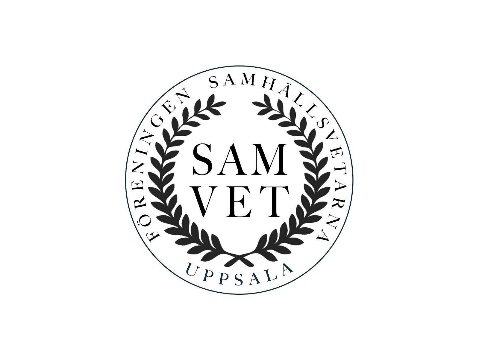 Föreningen Samhällsvetarna Uppsala Organisationsnummer: 802439-0711Datum: 27 augusti 2017 Plats: Norrlandsgatan 11B Tid: 15:00Närvarande                                                                                           FrånvarandeMadeleine Engström                                                                              IngenEmelie HägerströmRebecca SamuelsonSophia PhylactouLinnéa AnderssonDaniel MeleakuEmil KahlbomMax KelbelSanna Neuman Sofia MillbertJoanna NathansonMarcus HaglundTobias WillebrandViktoria HallmansElvi WeckmanSaga Nyblom1. Mötets öppnandeOrdförande Madeleine förklarar mötet öppnat.2. Formaliaa) Val av mötesfunktionärer Madeleine föreslår Madeleine till mötesordförande.Styrelsen beslutar att utse Madeleine till mötesordförande.Madeleine föreslår Sophia till sekreterare.Styrelsen beslutar att utse Sophia till sekreterare.Madeleine föreslår Linnéa till justerare.Styrelsen beslutar att utse Linnéa till justerare.b) Godkännande av kallelsen Styrelsen godkänner kallelsen.c) Godkännande av dagordningStyrelsen godkänner dagordningen. 3. Ordförande har ordeta) Lägesrapport Madeleine berättar att hon inte har mycket att informera om då det är början på terminen och det inte har skett något stort än. Kontakt ska tas med den nyvalda prefekten Susanne Stenbacka. Madeleine tillägger även att det är viktigt utskotten, särskilt aktivitetsutskottet, informerar de kommande projektgrupperna om att de inte själva får besluta vad pengarna och överskottet ska gå till.Punkten läggs till handlingarna.b) Presentation och röstning om verksamhetsplanAlla i styrelsen har läst förslaget till verksamhetsplanen. Detta är första verksamhetsplanen som den tillträdande styrelsen får skriva och ska vara ett vägledande dokument för föreningens verksamhet. Förslaget gås igenom punkt för punkt. Målen är att driva verksamheten, visa vilka styrelsen och föreningen är samt informera nya studenter. Utskotten ska också sträva efter att ha möte varje termin. Punkten “Vice ordförande” har en bra beskrivning. Det tas upp att SSO inte behöver ligga på vice ordförande.Ordförande för aktivitetsutskottet Emil påpekar att beskrivningen av vilka aktiviteter som ska genomföras bör tas bort under punkten “Aktivitetsutskottet” då dessa aktiviteter inte måste genomföras. Vice ordförande i aktivitetsutskottet Saga föreslår att framhäva idrotten mer vilket idrottsansvarige Tobias håller med om. Idrotten ska få ett eget stycke där exempel ges på aktiviteter. Punkten “Näringslivsutskottet” godkänns samt “Utbildningsutskottet” med förutsättning att mentoroskap får ett eget stycke. Invigningsbeskrivningen ser bra ut. Under rubriken PR bör det läggas till att den pr-ansvarige även ansvarar för det visuella och föreningens grafiska profil. Styrelsen beslutar att godkänna verksamhetsplanen efter revideringen.Punkten läggs till handlingarna.4. Vice ordförande har ordeta) Information från sektionernaVice ordförande Emelie berättar att det inte hänt så mycket än och att hon har fått inbjudan till ett introduktionsmöte som hon avser närvara på. Frågan om ansvaret över SSO tas upp igen. Frågan ställs om någon annan i styrelsen vill ta över ansvaret som representant. Ingen annan tar på sig ansvaret och det stannar således hos vice ordförande.   Punkten läggs till handlingarna.b) STRUTEmelie informerar om Uppsalaekonomernas kår STRUT vilken föreningens avtal har gått ut med. STRUT har varit vilande under våren. Emelie frågar om styrelsen anser att föreningen ska förnya avtalet eller ej och ser själv ingen anledning att bryta kontakten. Madeleine påpekar att det behövs mer underlag om STRUT för att styrelsen ska fatta ett beslut. Emelie ska mejla dem om mer information och återkommer till nästa möte.Punkten läggs till handlingarna.5. Ekonomia) Lägesrapport Skattemästaren Rebecca berättar att det inte har hänt så mycket. Förra styrelsen överlämnade 120 000 kr och nu återstår efter vissa kostnader ca 87 000 kr. Punkten läggs till handlingarna.b) Prestation och röstning om budgetRebecca presenterar budgeten. Ekonomin ska gå plus minus noll men siffrorna är inte helt fasta och kan diskuteras med Rebecca. Allt över 1000 kr ska röstas om på styrelsemötet. Rebecca informerar även om att det går att söka bidrag via studentkåren. Det finns inga synpunkter på budgeten. Styrelsen beslutar att anta budgeten. Punkten läggs till handlingarna.6. Näringsliv & Sponsorgruppena) LägesrapportOrdförande för näringslivsutskottet Joanna informerar om att utskottet haft möte för några dagar sedan. Arbetet med påsarna till invigningen går bra och dessa kommer packas på invigningsdagen. Det finns nu en ny kontaktperson på SSR med vilken ett möte ska bokas in. Ett möte med Lantmäteriet ska också bokas. Studybuddy har hört av sig och är intresserade av något slags samarbete.Vice Ordförande för näringslivsutskottet Markus berättar om att det finns en grupp på facebook för spons och att det är många inaktiva medlemmar och han vill försöka sätta igång den igen. Café Mimmi som varit föreningens fika sponsor har bytt ägare och det är oklart om de kan fortsätta vara sponsor. Troligtvis måste en ny fika sponsor hittas.Punkten läggs till handlingarna.7. Utbildningsutskotteta) Lägesrapport Ordförande Daniel och vice ordförande Linnéa för utbildningsutskottet berättar om att arbetet med förbundsdebatten går bra. De har haft möte med moderatorn inför debatten och mejlat information till deltagarna. Före debattens början ska också ett förmöte äga rum med deltagarna. Efter debatten har varit ska nya aktiviteter börja planeras. Troligtvis blir det ett större event per termin och sedan mindre aktiviteter. En fråga gällande medlemskort till debatter etc tas upp. Detta kan vara bra för att se till att medlemmar i föreningen får förtur till platserna. Recentiorerna har prioritet till platser och en lösning kan vara att ha två insläppstider; en för recentiorer och en för övriga. Ett samarbete med näringslivsutskottet gällande medlemskorten kan komma att fodras. Det blir diskussion gällande hur medlemskorten ska utformas och hur de ska komma ut till medlemmarna. Ett förslag är att kontakta UF som redan har sådana kort och fråga hur de har gjort. Punkten kommer tas upp på nästa möte. Punkten läggs till handlingarna.b) MentorskapEn av de mentorskapsansvariga Sofia berättar om att de förra veckan hade första utbildningsdagen tillsammans med en av mentorerna och att de ska dit igen. De ska skicka in frågan om fikabidrag till Samsek och väntar även på inloggning till schema samt möjligheten att boka sal till mentorsmöten. På tisdag ska de ha träff med mentorerna. Mentorsträffar för nationalekonomi kommer inte vara aktuellt under höstterminen utan endast för samhällsvetarnas grundkurser. Ett förslag kommer upp om att göra en undersökning efter avslutad mentorsperiod för att se vad som funkar, uppskattas etc. Punkten läggs till handlingarna.8. Aktivitetsutskottet a) Lägesrapport Emil berättar att det har varit en lättare start för utskottet då invigningen präglar starten av terminen. De har några nya idéer på aktiviteter och ska ha ett möte och planera aktiviteterna samt uppdelningen av dem mer i detalj. Madeleine påpekar att sommar- och julgasquen bör vara med då det är ett tillfälle att tacka av de medlemmar som tar examen. Vid nästa möte kommer planen över året att redovisas. Punkten läggs till handlingarna.b) IdrottTobias informerar om att capture the flag är inbokat för invigningen och att ölfaddrarna samt styrelsen är välkomna att delta. Vidare berättar Tobias att bokningen av idrottstillfällen börjat med tillfällen varannan vecka. Första två aktiviteterna kommer vara brännboll och sedan fotboll. Önskemål om militärträning och yoga har kommit in och kommer undersökas närmare. Tobias har också hört av sig till Perrys gym för att se om något idrottstillfälle skulle kunna äga rum där. Punkten läggs till handlingarna.9. Generalera) LägesrapportGeneralerna Elvi och Viktoria informerar om att styrelsen ska presentera sig imorgon på invigningsstarten i hörsal 2. Faddrarna kommer vara där kl. 17 och recentiorerna kommer kl. 18. Till presentationerna behövs en bild men samvetarloggan och de olika sociala medierna. Utanför kommer skattemästaren Rebecca och sekreteraren Sophia sitta och skriva in samt ta emot betalningar från recentiorerna. Rebecca påpekar även att personer kan komma in senare till invigningen och att det ska kollas noga att deras betalning kommer in. Några personer behövs till att dela ut band och påsar till recentiorerna. Efter presentationerna blir det femkamp på GH-nation där ölfaddrarna kommer att hjälpa till. Styrelsen ska försöka vara med på invigningen så mycket som möjligt och inspirera de nya medlemmarna till att engagera sig. Punkten läggs till handlingarna.10. PRa) LägesrapportPR-ansvarige Sanna berättar om att hon under sommaren har fixat hemsidan genom att bland annat uppdatera text och lägga till mer information om föreningen. Sanna har också fixat till Facebooksidan och gruppen men det finns några felaktigheter där som ska rättas till. Till Facebooksidan behöver alla utskott skriva en beskrivning om vad de gör för arbete. Hon har även hjälpt generalerna, näringslivsutskottet och utbildningsutskottet.  Madeleine tar upp att hemsidan inte har någon engelsk text och föreslår en översättningsknapp. Det blir diskussion om detta och det tas upp att det kanske går att någon skriver om informationen till engelska. Sanna ska kolla upp om något av dessa förslag är möjliga.Emelie kommer med ett förslag om presentation av styrelsen på sociala medier. Detta verkar vara möjligt och kanske kan styrelsemedlemmarna ta över instagramen som förekommit tidigare år.Emil kommer med förslag på att ändra mejladresserna till utskotten så att ordförande och vice ordförande har varsin mejl. Detta diskuteras och flera förslag kommer upp samt att de adresser som finns nu inte får raderas med tanke på all information som finns lagrad där. Styrelsen beslutar att de gamla adresserna ska finnas kvar och att det är vice ordförande som hanterar den. Det ska också skapas en mejladress till ordförande för aktivitetsutskottet och en till ordförande för näringslivsutskottet. Alltså skapas ingen ytterligare adress till utbildningsutskottet utan de behåller den gamla.Punkten läggs till handlingarna.11. Nästa möteKommande möten kommer äga rum med tre veckors mellanrum med nästa möte den 18/9 kl 16.12. Övriga frågorMadeleine tar upp samvetardagen. Det behövs kommas på ett quiz till den. Emelie ska mejla kåren och Samsek för att se om de vill deltaga. Frågan om Studdybuddy ska vara med på dagen diskuteras och styrelsen kommer fram till att de kan vara med en annan dag som är mer lämplig då detta är en del av invigningen. En beerpoongturnering kommer anordnas och kontakt ska tas med före detta styrelsemedlemmen Liz angående spelschema. Kl. 18 tas upp som en bra tid för starten av evenemanget och livesponsorerna kommer att vara på plats innan.Madeleine informerar om en inbjudan från ekonomerna till att närvara på en välgörenhetskonsert för Barncancerfonden den 7/9 och det kostar 50kr per person. De har också erbjudit två platser till förminglet. Detta sammanfaller med en invigningsaktivitet och således är det inte möjligt att närvara. Madeleine tar också upp frågan om tröjor med samvetarloggan och examenspresent vilket inte behövs diskuteras nu men kan vara bra att fundera på. Tröjor diskuteras direkt och det tas upp att det kan vara bra när styrelsen representerar föreningen. Diskussion förs också om de ska säljas till medlemmarna och om det kan vara bra att styrelsen börjar använda dem för att se responsen från medlemmarna. Madeleine kommer sätta upp ett förslag. Madeleine informerar också om att påsarna och pinsen behöver inventeras. Detta kanske kan göras på ett styrelsemöte.Punkten läggs till handlingarna.13. Mötets avslutandeMadeleine förklarar mötet avslutatSekreterare 					JusterareSophia Phylactou				Linnéa Andersson